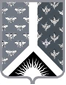 СОВЕТ НАРОДНЫХ ДЕПУТАТОВ НОВОКУЗНЕЦКОГО МУНИЦИПАЛЬНОГО РАЙОНАР Е Ш Е Н И Еот  5 апреля 2018 г.  № 293 - МНПАОб утверждении Положения о составе, порядке подготовки и утверждения местных нормативов градостроительного проектирования муниципального образования «Терсинское сельское поселение» и внесения изменений в них Принято Советом народных депутатовНовокузнецкого муниципального района5 апреля 2018 г.1. Утвердить Положение о составе, порядке подготовки и утверждения местных нормативов градостроительного проектирования муниципального образования «Терсинское сельское поселение» и внесения изменений в них согласно приложению, к настоящему Решению.2. Настоящее Решение вступает в силу со дня, следующего за днем его официального опубликования.Председатель Совета народных депутатов Новокузнецкого муниципального района                                                                            Е. В. ЗеленскаяГлава Новокузнецкого муниципального района                                                                             Д. Г. БеспаловПриложениек решению Совета народных депутатов Новокузнецкого муниципального районаот  5 апреля 2018 г.  № 293 - МНПА «Об утверждении Положения о составе, порядке подготовки и утверждения местных нормативов градостроительного проектирования муниципального образования «Терсинское сельское поселение» и внесения изменений в нихПоложение о составе, порядке подготовки и утверждения местных нормативов градостроительного проектирования муниципального образования «Терсинское сельское поселение» и внесения изменений в них1. Общие положения.Настоящее Положение о составе, порядке подготовки и утверждения местных нормативов градостроительного проектирования муниципального образования «Терсинское сельское поселение» и внесения изменений в них (далее – Положение) разработано в соответствии с Градостроительным кодексом Российской Федерации.Настоящее Положение регулирует отношения, возникающие при разработке, принятии, применении и исполнении обязательных требований при разработке местных нормативов градостроительного проектирования.Местные нормативы градостроительного проектирования муниципального образования «Терсинское сельское поселение» (далее – местные нормативы) содержат минимальные расчетные показатели обеспечения благоприятных условий жизнедеятельности человека (в том числе объектами социального и коммунально-бытового назначения, доступности таких объектов для населения (включая инвалидов), объектами инженерной, транспортной инфраструктур, благоустройства территории).Местные нормативы разрабатываются с целью учета природно-климатических, социальных и других особенностей, исторических традиций и экономических возможностей сельского поселения.Не допускается утверждение местных нормативов, содержащих минимальные расчетные показатели обеспечения благоприятных условий жизнедеятельности человека, ниже, чем расчетные показатели, содержащиеся в нормативах градостроительного проектирования Кемеровской области.Не допускается регламентировать местными нормативами положения о безопасности, определяемые законодательством о техническом регулировании и содержащиеся в технических регламентах. Местные нормативы градостроительного проектирования не должны противоречить техническим регламентам безопасности в области территориального планирования, градостроительного зонирования и планировки территории.2. Состав и содержания местных нормативов градостроительного проектирования муниципального образования «Терсинское сельское поселение».Местные нормативы муниципального образования «Терсинское сельское поселение» (далее по тексту – сельское поселение) являются комплексным документом органа местного самоуправления поселения, устанавливающим требования к планировочной организации поселения и параметрам застройки населенных пунктов в границах поселения.Местные нормативы должны содержать следующие группы минимальных расчетных показателей обеспечения благоприятных условий жизнедеятельности человека:показатели к обеспечению жителей сельского поселения услугами электро-, тепло- и газоснабжения, водоснабжения и водоотведения, снабжения населения топливом;показатели по обеспечению жителей сельского поселения автомобильными дорогами общего пользования, мостами и иными транспортными сооружениями в границах поселения, кроме дорог и сооружений федерального и регионального значения, общественными транспортными услугами;показатели по обеспечению жителей сельского поселения жилищным фондом социального использования;показатели по обеспечению жителей сельского поселения услугами общедоступного и бесплатного начального общего, основного общего и среднего общего образования по основным общеобразовательным программам, дополнительного образования и бесплатного дошкольного образования, а также отдыха детей в каникулярное время;показатели по услугам первичной медико-санитарной помощи в амбулаторно – поликлинических и больничных учреждениях;показатели по услугам утилизации и переработки бытовых и промышленных отходов;показатели по обеспечению сельского поселения местами захоронений;показатели по обеспечению жителей сельского поселения услугами связи, общественного питания, торговли и бытового обслуживания;показатели по обеспечению жителей сельского поселения библиотечным обслуживанием, услугами организаций культуры, физической культуры, спорта и досуга;показатели по благоустройству и озеленению территории сельского поселения, организации освещения улиц.3. Порядок подготовки проекта местных нормативов градостроительного проектирования муниципального образования «Терсинское сельское поселение» и внесения изменений в нихРешение о подготовке проекта местных нормативов либо проекта внесения изменений в местные нормативы принимается постановлением администрации Терсинского сельского поселения.В постановлении указывается наименование местных нормативов градостроительного проектирования, устанавливается порядок и сроки их подготовки, определяются иные вопросы организации работ по подготовке местных нормативов градостроительного проектирования.Решение о подготовке проекта местных нормативов либо проекта внесения изменений в местные нормативы подлежит опубликованию в порядке, установленном для официального опубликования муниципальных правовых актов. Подготовка местных нормативов градостроительного проектирования осуществляется с учетом:социально-демографического состава и плотности населения на территории муниципального образования;планов и программ комплексного социально-экономического развития муниципального образования;предложений органов местного самоуправления и заинтересованных лиц.5. Проект местных нормативов либо проект внесения изменений в местные нормативы подлежит опубликованию в порядке, установленном для официального опубликования муниципальных правовых актов, размещению на официальном сайте муниципального образования в сети Интернет.6. Замечания и предложения по проекту местных нормативов либо по проекту внесения изменений в местные нормативы принимаются в течение двух месяцев с даты опубликования проекта местных нормативов.4. Порядок утверждения местных нормативов градостроительного проектирования муниципального образования «Терсинское сельское поселение»Местные нормативы утверждаются Советом народных депутатов Терсинского сельского поселения. Утвержденные местные нормативы подлежат опубликованию в порядке, установленном для официального опубликования муниципальных правовых актов и размещению на официальном сайте муниципального образования в сети Интернет.Утвержденные местные нормативы подлежат размещению в федеральной государственной информационной системе территориального планирования, государственной информационной системе территориального планирования Кемеровской области и в информационной системе обеспечения градостроительной деятельности муниципального образования «Новокузнецкий муниципальный район».